Љубомир Гајдов								НЕЗВАНИЧНИ ПРЕВОДПотпретседник Филозофског друштва МакедонијеБивши претседседник Македонско-израелског друштва пријатељства и сарадње Бивши  члан Америчко-македонског комитета за развој Македоније, основан од  нобеловеца Ели Визела (Њујорк, 21.12.1999)КАКО ЈЕ НАД-ЧОВЕК НИЧЕА ПОСТАО  ХИТЛЕРОВ НЕ-ЧОВЕКЗло  се не губи...Неће престати, исчезнути, неће се самоукинути,  већ ће продужити...да прави зло.Зло ће направити штету, наставиће да разара, да уништава– јер то је у природи зла.             Марија Тодоровска, Амбивалетност  демонскога у Месопотанији и у Старом ЕгиштуУ В О ДОвај текст посвећујем  ујни моје мајке Берти Ђурђевић  из Осијека/Хрватска,  која је са своје три ћерке трагично страдала у Аушвицу, само зато што су биле Јеврејке! Из Осијека је  и мој пријатељ, продуцент  Бранко Лустиг, двоструки оскаровац, један од ретких преживелих из Аушвица. Био је члан Међународног комитета за изградњу првог европског музеја Холокауста у Скопљу, основаног по иницијативи академика Ивана Дејанова са двоструким мотом: Ово  је морална дужност македонског народа према нашој јеврејској браћи и сестрама. И, нови етнички чистачи неће умрети пре него што буду приведени лицу правде! У част академика Дејанова зато одржавамо ову значајну конференцију у Македонској академији наука и уметности!Холокауст је име које се уобичајно користи на Енглеском јазику за планирано,  целокупно унишавaње Јеврејскот народа и за стварно убиство шест милиона од њих,  од  стране нациста и њихових сарадника, помоћника [Shoah на хебрејском: катастрофа]. Оно што је учињено Холокаустом, сасвим је другаачије од других случајева „геноцида“...оно што је била позадина те мотивације. Савршено је јасно да је нацистичка идеологија видела Јевреје као нељудску антитезу за оно што је сматрала да је људски идеал: Немачки Аријевец...Јеврејин, сатански  и паразитски елемент, и слаб и презрен, а ипак неизмерно моћан и апсолутно злобан. Јеврејин, иако је изгледао као човек, то у ствари није био. Он је контролисао  највећи део света преко његове контроле и преко капитализма и преко рускот бољшевизма. Зато се рат Немачке  против њених непријатеља водио због два комплементарна разлога: „позитивног“, ради обезбеђивања победе Немачког народа у Европи, а потом и  целог света; и „негативног“, за пораз Јеврејског сатане и његове светске владе.Холокауст је био трагичан крај за шест милиона Јевреја, које је нацистички режим Адолфа Хитлера „индустриски“ убијао, као „коначно решење  Јеврејског питања у  Европи“ на основу одлуке донете у  Берлину 20. јануара 1942 година!                                               Суштину  овог монструозног решења  сазнао сам априла 1998 година. Kао дописник Македонске ТВ и Македонског радија из Кијева кад сам интервјуисао Јакиба Дов Блајиха, председника  Јврејске заједнице Украjине. Он ми је показао корито малог, исушеног језерцета у Кијеву, Бабји Јар, где је било стрељано око 200 хиљада украјинских Јевреја  (иако на меморијалној плочи пише 102 хиљаде убијених)! Јер су, десетине џелата из специјалних нацистичких одреда за ликвидацију, полудели због монструозног задатка да стрељају недужне људе. Зато су Хитлерове слуге донеле стравично решење за индустрјиску ликвидацију Јевреја са отровним гасом  и крематоријумима!У том монструозном проjекту животе су  изгубили и 7 148 македонских Јевреја, након последњег путовања у један од логора смрти, Треблинка, Пољска, где су их послале  Немачке и Бугарске фашистичке окупационе власти пре 80 година!                                                          Филозофското друштво Македоније је, у име успомене на њих, иницирало ову Конференцију!1. Услови и узроци који су довели Хитлера на властГлобална економска и политичка ситуација, након Првог светског рата, била је увод у настајање нацизма и Холокауста. На рушевинама руског царства, у међувремену, се рађа Лењинова Совјетска Русија, прва бољшевичка држава, идеолошка и политичка алтернатива, претња капиталистичком Западу. Стога је западниим капиталиститичким центрима требао „спаситељ“ од бољшевизма. Требала им је „антисовјетска контрареволуција“, пошто није успела антибољшевичка војна интервенција од стране САД, В.Британије, Француске, Јапана, Пољске, па и Југославије (СХС) (1918-1922). Зато су и помогли Адолфу Хитлеру да дође на власт. Затварали су очи када није поштовао Версајски мировни споразум (1919), када се нацистичка Немачка претворила у застрашујућу војну силу, претњу за европски и светски мир. Хитлеров освајачки поход почео је са анексијом Аустрије (13.3.1938) и са Минхенским спораумом (30.9.1938) када су му В. Британија и Француска дозволиле да  анектира Судетски део  Чехословачке, погрешно процењујући да ће тамо завршити  његове експанзионистичке амбиције!Хитлер је био манијакално опседнут сулудом идејом, да га је судбина предодредила за спаситеља Немачке нације и света од „Јеврејске светске завере“! Јер, „Јеврејско-масонска завера“ наводно је изазвала Први светски рат у којем је највише страдала Немачка, кажњенена на Версајској мировној конференцији, као главни кривац/потпаљивач! Тако понижена и осиромашена Немачка је била плодна средина за новог месију – Хитлера. Обећавао је да ће обновити земљу и да ће створити праведније друштво. Међутим, када је постао лидер Немачке 1933 године,  проповедајући враћање на традиционалне вредности, он је напао цркве, поткопао је породичну структуру, изопачио је правни систем, завео је диктатуру, равну оној у СССР!И тако су створили Хитлера који је већ имао мегаломански, паклени план за стварање хиљадугодишњег  Трећег царства (Трећи рајх) и решење за тзв. Јеврејско питања!Након тајних  преговора, новембра 1940 год., Адолф Хитлер и Јосиф Стаљин, обојица  аспиранти за глобалном моћи, експлицитно су се сагласили да Америка треба да буде искључена из Евроазије. А пре тога, преко својих министара спољних послова закључили су десетогодишњи „споразум о ненападању“ (23.8.1939) да „купе време“: Хитлер да припреми инвазију на  СССР, а Стаљин за одбрану и победу! И Стаљин, као и Хитлер били су масовне убице, само овај други сопственог народа. Као радикални антисемит, након намештених судских процеса 1936 год. Стаљин је погубио скоро све Лењинове најближе сараднике, „стару бољшевичку гарду“, у којој су без мало сви били Јевреји, укључујући и самог Лењина!У сјајној студији „Главне струје марксизма“, пољски философ Лешек Колаковски доказује да Лењинов бољшевизам, који је промовисао Троцки као „светску револуцију“ и Хитлеров национални социјализам/нацизам произилазе из Марксове идеолошке матрице. А она је трагично изнедрила две најстрашније европске диктатуре у 20. веку!   Идеолози Трећег рајха замишљали су живот као борбу (Хитлер: Mein Kampf – Моја борба). Ова испирација и парадигма долази и од утицаја Немачких философа Артура Шопенхауера и Фридриха Ничеа, са акцентом на „вољом за животом“ и „вољом за моћ“. Они су извршили посебан утицај на нацисте који су у њима видели експоненте њихове идеологије. Група тзв. белогардејских офицра: Макс фон Шеубнер-Рихтер, Владимир Бискупскиј, Алфред Розенберг, Федор Винберг, избеглице од Бољшевичке револуције (1917) као медијум су открили Хитлера у Минхену  почетоком 1920-тих година. И они су утицали на његове политичке и војне ставове  и убеђења.  Тако је постала пресудна улога десничарске руске мисли у генези и развоју Хитлеровог дубоког антилибералног и екстремног антисемитског и антибољшевичког светогледа (Weltanschauung, парадигма)! Постављајући од самог почетка „намеру да се униште цели сегменти становништва и народа“, ови „антисемитски пророци емиграције“, директно су утицали на националсоцијализам. Последица је Хитлеров аутобиографски манифест Моја борба, коју је посветио ментору Дитриху Екарту. И у којем је изразио своје убеђење да ће уз помоћ бољшевизма Јевреји одвести свет  до уништења.У многобројним књигама и студијама  о  идеолошким и политичким изворима и узроцима појаве Адолфа Хитлера да ли баш случајно је присутна историјска или политичка амнезија! Или, намерно се превиђа  да је  Хитлер у ствари копија/двојник  Бенита Мусолинија! Аустријски каплар је обожавао некадашњег италијанског „социјалистичког новинара“ који је насилно дошао на власт у Риму, једанаест година пре њега! Од италијанскиот диктатора Хитлер је „позајмио“ главне идеје, идеологију и политику фашизма, стил облачења, понашање и говорење, римски поздрав! Па чак, по угледу на Мусолинијево „дуче“ Хитлер се прогласио за „фирера“ (вођа)! Уследио је пуч у минхенској пивница као Мусолинијевог марша на Рим и парамилитаристички нацистички одреди у црним кошуљама. Тако је Хитлер требао да постане некрунисани цар мегаломанске утопије о хиљадугошњем царству, према Мусолинијевој визији обнове Римског Царства! И најважније, најтрагичније и најпогубније: брутална диктатура! Заједнички им је био нарцизам и обожавање „нихилистичкиот“ философа Фридриха Ничеа, кога су Хитлер и  његови, злоупотребили његове идеје „надчовека“ у радикалном антисемитизму. Велики је био утицај композитора Рихарда Вагнера на Ничеа од почетка њиховог пријатељства. Вагнер је, на жалост, био неприкривени  расист, антисемит! Ниче му је посветио своје прво објављено дело – Рађање трагедије! 2. Окултни, метафизички и идеолошки извори антисемитизма и нацизма Када је при крају Првог светског рата, Адолф Хитлер отпуштен  из немачке војске због рана, добијених на Западном фронту, дошао је у Минхен, „запалио“ се пан-немачком идеологијом и историјом теутонског народа. Прикључио се националистичким истомишљенцима. Хтели су да формирају Велику Немачку без Јевреја и комуниста! Под утицајем окулиста из предратног Беча, ови фанатици  разрадили су низ народних (фолкиш) идеја. Укључили су и „псеудонаучни расизам“ и езотеричне симболе као што је свастика. За две године, Хитлер је успео да престроји десетине радикалних расиста у Национал-социјалистичку Немачку радничку партију (НСДАП). Тако корене национал-социјализма/нацизма налазимо и у oкултној доктрини што је поново узроковало оживљавање  древне индоевропске ариејвске расе, сада отелотворене у Немачки народ, придруживањем низу тајанствених паганских религиозних пракси и строге расне чистоће.Ако значи Хитлер није постао Бог, као што се заносио, као господар својом апсолутном моћи у окупираној Европи, доказао је да је звер и “култ личности“! А међу својим истомишљеницима и следбеницима хтео је да се представља као лидер-философ вероватно умишљајући да остварује Платонов идеал о државнику-философу у „праведној држави“! Зато, су у заблуди десетине психијатара да Хитлер није био умоболан, и поред, систематске индустријске ликвидације дванаесет милиона недужних цивила, од којих су шест милиона били Јевреји!3. Од Кантa до Хајдегера преко Ничеа - истакнути немачки философи -антисемити! Нацисти су узели Ничеа за пример због његове идеје о „надчовеку“ (Ubermensch) у Тако је говорио Заратрустра. Хитлер је то украо од Ничеа, а Ниче ја позајмио од Лукијана [υπεράνθρωπος]! Ниче је  славио Гетеа као актуелизацију Übermensch . Управо у то су веровали Хитлер и Химлер – да је  цео живот борба и да „победник је некако биолошки био принуђен да згази поражене у прах и да их избрише са земље“. Нацистички Übermensch није морао никоме да одговара, осим Фиреру и народу/фолку, који је  био дужан да прави, шта и да му кажу, колико да је то ужасно! Хитлер је величао  Ничеа,  који је постао званични философ Трећег Рајха. Иронично, то је желео Мартин Хајдегер! Ниче је био контроверзан: презирао је пангерманизам, национализам и антисемитизам, разлог за сукоб са његовим идолом из младости, композитором  Рихардом Вагнером. Усхићивао се Барухом Спинозом, Хајнрихом Хајнеом, Жоржом Бизеом и Жаком Офенбахом, сви били Јевреји!Интелектуално порекло немачког антисемитизма почиње са  Имануелом Кантом! Затим, долази читав низ антисемита на жалост, једни од најутицајнијих европских интелектуалаца, Немци: Јохан Фихте, Јохан Хердер, Георг Хегел, Карл Маркс, Лудвиг Фоербах, Бруно Бауер, Хајнрих Хајне, Рихард Вагнер...Иронично, многу међу њима били су Јевреји! Круна, свакако је Мартин Хајдегер!  Сви су они разматрали „Јеврејско питање“ [Judenfrage]. Мржњу према Јеврејима  нису прикривали ни у питању: што да се ради са Јеврејима „који стоје на путу напретка“? Или да спречавају револуцију за којом су чезнули поменути аутори! Другачије речено,   „антисемитизам је био трансформисан од непријатељства, заснованог на религији, у опаснији секуларан гнев“! Из два узрока је мучно истраживање и промишљање Мартина Хајдегера као философа и као човека. Прво, његов утицај са више од стотине књига и тридесет и пет томова кореспондеције. И друго,  још трагичније је што је такав философски таленат остао један од главних ликова европске културне историје стида! Јер,  Хајдегер је, прононсирани антисемит, нацист са партијском књижицом бр. 312589! Није се одрекао од нацизма, ни када је гледао да долази крај  Хитлеровог режима! Редовно је плаћао партијску чланарину! Срамно је прећутао  највећи злочин у европској историји, Холокауст! Зато се поставља темељно питање: може ли неко да се претставља као философ, ако није човек?! Ово није политичко слепило! Ова је, по мени философско слепило! Јер, философско промишљање мора да се темељи на етици, човекољубљу! Скоро двеипо хиљаде година пре тога, Аристотел је пророчански демистификовао нељудскост /антихуманизам нацизма и  Хајдегера, како његовог присталице  са генијалном тезом да је „Човек друшвена животиња !...[иначе] је или звер или Бог“!Само три месеца након што је Хитлер дошао на власт, Хајдегер је постао ректор Универзитета у Фрајбургу (март 1933), бесрамно укидајући део  академских слобода! Хајдегер је тврдио да разуме значење националсоцијализма, бесрамно додворавајући се управо наметнутом нацистичком режиму! Узалудно се надао да ће се Хитлеру наметнути као  званични философ, као Хегел код Пруса! Хитлер је обожавао Ничеа, злоупотребљавајући његову идеју „надчовека“ као идеологије за промовисање немачке/аријевске нације као „наднације“! Зато је Ниче био званични философ Трећег Рајха, оно што Хајдегер није успео да постане иако је вероватно из сујете чезнуо за том „часћу“! Па, отуда се изгледа изненада  отказао од Ректората, после  не пуне године! Постоји још један узрок. Хајдегер није могао да се такмичи  и са Хитлеровим идеологом Алфредом Розенбергом, који се исто тако заносио  да ће Немцима донети духовну обнову. Био је награђен када га је Хитлер док је био у затвору, поставио за (привременог) шефа нацистичке партије! На жалост, под нацистима је нестала дотадашња посвећеност Хајдегера његовом учитељу Едмунду Хусерлу, коме је природно дуговао професионални развој. Иако је четирдесетак година пре доласка нациста на власт, Хусерл постао протестант, за њих је остао Јеврејин! И да би иронија била потпуна, као ректор, Хајдегер је дозволио не само да његов професор буде острањен са наставе, већ су му забранили приступ и у универзитетској библиотеци!?Има главно две групе међу стотинак истраживача који су, пре мене, промишљали Мартина Хајдегера. Први су га славили као једног од највећих европскх философа двадесетог века, због његовог утицаја  на европску, тзв. континенталну философију, исто тако и једног из велике европске петорке, поред Декарта, Канта, Ничеа и Витгенштајна! И други, не оспоравају значај његове философије. Но, запрепашћени су од његовог политичког ангажмана не само као ректора у Фрајбургу,  под Хитлером, чију је светску визију бесрамно испевао! „Адолф Хитлер, наш велики фирер и канцелар, створио је преко национал-социјалистичке револуције, нову државу са којом ће се народ поново уверити у трајање и континуитет његове историје...За сваки народ, прва гаранција његове аутентичности и величине је у његовој крви, његовом тлу  и његовом физичком расту. Ако изгуби ово добро или чак дозволи значајно да ослаби, сви напори државне политике, све економске и техничке способности, сва духовна акција на крају ће остати ништавна и неважећа.“Под формално философским насловима, као на пример „Основно питање философије“ или „За суштину истине“, Хајдегер је подмукло индокринирао своје студенте  философије са нацизмом/хитлеризмом, са „великонемачком револуцијом Фирера“! Значи, антисемитизам, расизам и хитлеризам не налазимо  код Хајдегера само у његовим говорима и рефератима на конференцијама или у његовим интимним размишљањима у тзв. Црним свескама. Његов нацизам је у суштини његова доктрина из његових предавања од 1933 до 1944 године, које је цинично планирао да публикује у двадесетак од стотину томова  сабраних дела! Тако и у двадесет првом веку, постхумно за некритичне - Хајдегер ће ширити принципе нацизма! Најновија истраживања указују о „нацизму пре нацизма“ у његовом  „епохалном делу“ Биће и време (Sein und Zeit, 1927), посвећеног Хусерлу!За разлику од Хајдегера, у нацистичкој  Немачкој имало је и хероја, као на пример, психијатар и философ Карл Јасперс, који није емигрирао у Швајцарску. Није се уплашио кад су га протерали  са универзитета у Хајделбергу, јер је имао супругу Јеврејку, коју је успео да спаси логора! Зато, 1945/6 г, након пада нацистичкиог режима, поново као професор философије у Хајделбергу, Карл Јасперс одржао је низ предавања на тему која је запалила савест и свест  моралних и мислећих Немаца, почињући са првим: „Да ли је Немачки народ крив?“ Затим су се ова предавања појавила у књизи овог бриљантног лекара који је преко психијатрије постао утицајни европски философ. Јасперс је  тако покушао рационално да раз-говара о трагичној судбини немачких Јевреја у Холокаусту што је изазивало  бес, а не кривицу, осуду, покајање и извињење већине Немаца  који су били заслепљени од Хитлера! Тако је природно постао лидер окупљања његових сународника који су се надали и духовно желели да реконструишу послератну разорену и бедну Немачку.  . У  књизи је Јасперс промишљао о четири категорије кривице: кривична одговорност за ратне злочине, политичка кривица за прихватање нацистичког режима, морална кривица за расуђивање својих колега и пријатеља и метафизичка кривица оних који су  изабрали да остану живи уместо да умру у знак протеста против нацистичких злочина! 4. Зошто је Рузвелт амнестирао Хитлера?Свакако не ради гриже савести, што је Франклин Рузвелт хладно одбио предлог (18.2.1933) председника Херберта Хувера, да Рузвелт, као новоизбрани председник да са изјавом смири јавно мњење око долазећег банкарског колапса. Јер су, милиони Американаца панично трчали по банкама да би подигли новац и злато! Рузвелт је цинично задржао одговор свè до инагурације 4 марта 1933 године, када је било касно не само за Америку, већ и за Европу. Тамо је највише страдала Немачка, чија је криза довела Хитлера на власт. Изгубио ју је када је потпалио светски пожар у којем је страдало десетине милиона недужних жртава! 	            Велики „јунак“ Адолф Хитлер, који је немилиосрдно наредио ликвидацију свих европских Јевреја, када је (у)видео крај своје нацистичке утопије нагодио се са Френклином Рузвелтомом да побегне у Аргентину! Са милијардама од ауторских хонорара од Моја борба, Хитлер  ће „тамо остварити Четврти Рајх (царство)“, када није успео са „Трећим Рајхом“ у Евроазији!? А за узврат, да не би пали у руке Стаљину, Хитлер је Американцима предао научнике и инжињере  који су му помогли да створи страховиту војну машинерију са којом је разорио Европу и СССР и убио и осакатијо десетине милиона невиних цивила. Ове Хитлерове слуге и злочинци, продужили су најамни посао за америчку владу у Хладном рату. Развијају ракете (Вернер фон Браун), хемијско и биолошко оружје за масовно уништење, авијацију и свемирску медицину...Да би спасио главу, Хитлер је тако, једноставно продао „ум нацистичке војне машинерије“ од око 1600 научника и инжињера, међу којима су најважнији били атомски физичари. Од њих је узалудно очекивао „чудотворно оружје“, атомску бомбу која ће му у  последњем моменту на чаробан начин донети војну победу!             Када је наследник Рузвелта, Труман питао Стаљина на последњем самиту велике Тројке у Потсдаму (1945): да ли је Хитлер мртав, Стаљин му је грубо одговорио: „Не“! Затим, 1952 године, Труманов наследник, Ајзенхауер је изјавио: „Нисмо успели да откријемо ни једен део опипљивих доказа за смрт Хитлера“. Међутим, упорни истраживачи Сајмон Данстан и Џерард Вилијамс сакупили су обимне доказе,  а неке недавно - декласификоване. Хитлер је побегао из Берлина и склонио се у далеку нацистичку енклаву у Аргентини! У књизи они наводе ликове, места и датуме са преко 500 детаљних белешки које идентификују: маршруте  бегства, авионе, подморнице, скривалишта, као и о животу Хитлера у Патагонији са супругом Евом Браун! Има и оргиналних фотографиија на којима се виде Хитлер, са сопругом и две ћерке (али, без легендарних бркова, које је случајно носио и његов ректор Хајдегер)! 	     Поред Хитлера, у Јужној Америци су се уз помоћ челника Католичке цркве  спасили/склонили (некажњено) хиљаде других нацистистичких војних злочинаца!Са лажним идентитом, као „отац Августин“ спасио се и  Мартин Борман, десна рука Хитлера! Др. Јозеф Менгеле, „анђео смрти из Аушвица“, из Аргентине је побегао у Бразил. „Дуга рука Израела“ киднаповала је Адолфа Ајхмана у Аргентини (11.5.1960), главног лика у спровођењу монструозне пресуде за „коначно решење Јеврејског пиптања у Европи“ са злогласне конференције у Берлину на којој је учествовао (20.1.1942)! И поред резолуције Савета безбедност УН о „нарушувању суверенитета“ Аргентине, Израел је на судском процесу осудио и погубио Ајхмана у Јерусалиму  (1.6.1962 ) !       	Папа Јован Павле Други имао је врлину да се извини за хиљадугодишње грешке његове цркве, међу којима  и за бегство нациста после Холокауста!                                                                                                                                                                         Легендарном „ловцу нациста“ Симону Визенталу, са професором Михајлом Петковским однели смо у Беч (8.10.1996) позив за чланство у Међународном комитету за изградњу првог европског музеја Холокауста у Скопљу (након учешћа на Међународној конференција за помирење у бившој СФРЈ!). При том, Визентал  је говорио и о масовним бегствима нациста, углавном у Јужну Америку, трагична епопеја  Холокауста! И како су га Американци спасили из логора смрти Матхаузен! Али, да „државни разлог“ (raison d’etat) не почива на етици, ни емоцијама!5. Историјски ревизионизам преко нових фашистичких партија и групацијаЗабрињава повампирење неонацистичких група не само у Европи. Не ради се  само о члановима екстремно десничарских група које су усвојиле сличне идеологије, као нацистичка партија Адолфа Хитлера. Неонацисти имају сличан сет уверења. Множе се неонацистичке, десничарске екстремистичке и беле супремацистичке групе: Blood & Honour, Combat 18, са надимком „Terror Machine“, Енглеска одбранбена лига (Уједињено Краљевство), Генерација идентитета (Француска), Златна зора (Грчка), Јобик (Мађарска)... Све популарарнија је Алтернатива за Немачку, као и неонацистички тзв. Трећи пут, основан на срамоту у Хајделбергу, седишту првог немачког универзитета (1386 г)!Неочекивано, у Италији је недавно декриминализован фашистички поздрав из времена  Мусолинија и Хитлера. А, пре тога,  бугарски европосланик из ГЕРБ-а Бојка Борисова, Ангел Џамбаски, прононсирани антимакедонски шовинист бесрамно се „прославио“, прво, са нацистичким поздравом у европском Парламенту (22.2.2022) у Стразбуру, а затим је припретио  атентатом претседседнику Стеви Пендаровском!6. Покушај амнестије фашисте Ивана (Ванча) Михајлова значи да није окончана денацификација у Бугарској и МакедонијиБугарски премијер Кирил Петков, постдипломац са Харварда и бугарска попретседница Илијана Јотова, заједно са министарком за спољне послове Теодором Генчовском и њеном претходницом Екатарином Захариевом, бесрамно и провокативно су дошле у Битољ 16 априла 2022 година. На „свечено отворање“ тзв. културног клуба „Ванчо Михајлов“! (И у Охриду је отворен, такође тзв. културни клуб са именом „Цар Ослободилац Борис III“. Његов Парламент је 1941 усвојио  закон о „чистој нацији“, по узору  Хилеровог закона за „чисту расу“)! Пре формалног приступања Бугарске нацистичком пакту били су  усвојени антисемитски закони. Бугарски „гости“ су се правили да не знају да је Хитлер  наредио  свом „пријатељу Михајлову“ да иде у Скопље, пре капитулације фашистичке Бугарске (септембра 1944 године) да покуша у (Вардарској) Македонији (окупираној од немачких нациста и њихових бугарских савезника што су послали македонске Јевреје у Треблинку) да формира (про)фашистичку владу! Исту као ону усташког „поглавника“ Анте Павелића у Загребу, „Независна Држава Хрватска“! Тамо је Михајлов проживео ратне године, 1941-1945, као „саветник“ Павелића, пре него што се склонио у Рим, код својих ранијих сабораца, италијанских фашиста!?Интересантно, Треблинка није био први бугарски погром у Македонији. Двадесетак  година пре нациста у Немачкој, за време Првог светског рата, то је учинила влада коју је именовао цар Фердинанд, отац „цара Ослободиоца Бориса Трећег“. У десетинама концентрационих логора у Бугарској, са геноцидном политиком присилне денационализације и бугаризације, шовинистичка влада Васила Радославова покушавала је да промени свест  окупираних Македонаца и Срба! То  је утврдила Међусавезничка истражна комисија, основана од   Париске Мировне конференције, где  Бугарска није била учесница заједно са другим четирима  поражених држава!Ових дана тзв. Фондација Македонија, познатог антимакедонског шовинисте Виктора Стојанова обнавља у Бугарској (на интернету и то на неколко балканских јазика) фашистичке новине „Целовита Бугарска“ које су излазиле од 1941-1944! На жалост, у данашњој Македонији, најмасовнија македонска партија ВМРО-ДПМНЕ не одриче се од своје фашистичке прошлости! Њен садашњи челник, који је прошле године свечано обележавао 130. годишњицу од оснивања ВМРО (Солун, 23.10.1893 г.), из само њему познатих мотива и узрока,  није смогао храбрости да се одрекне од фашисте Ивана Михајлова, неприкосновеног господара  ВМРО, од убиства његовог претходника Тодора Александрова 1924 г., све до његове смрти у Риму 1990 г., случајно када је основана ВМРО-ДПМНЕ! Македонска списатељица Кица Колбе, која живи у Немачкој, у колумни за Дојче веле, пишући о „македонским причама у време бугарске окупације“ осврнула се на студију познатог немачког историчара Бјорна Опфера. Он прави компаративно истраживање о двема бугарским окупацијама Вардарске Македониије: прву, од 1915 до 1918 и другу, од 1941 до 1944. Ова студија је објављена 2005. године под насловом: „У сенци рата. Окупација или анексија – ослобођење или поробљавање? Ова књига је његова докторска теза, одбрањена на Универзитету у Лајпцигу (2004) пред тројицом врхунских немачких познавалаца балканске историје – Штефана Требста, Холма Зундхаузена и Волфганга Хепкена. Са овом студијом-књигом Опфер даје изванреден допринос историографији, користејћи пуно материјала од Бугарских, Македонских, Немачких, Аустријских и других историчара. Тако Опфер доказује како су бугарске окупаторске снаге први пут бугаризирале Вардарску Македонију и њен народ, само три године након  Првог балканског рата,  када почиње његово србизирање!7. Бугарски премиер Бојко Борисов се није извинуо у „Mонополу“ за Треблинку (10.3.2018)Бугарски премијер Бојко Борисов са својим домаћином Зораном Зајевом дошо је 10 марта 2018 на комеморацију поводом 11 марта 1943 године, када су у скопској фабрици цигарета,  „Монопол“, концентрациони логор за Македонске Јевреје, сакупљених од немачких и бугарских фашистичких окупатора пре три “транспорта смрти” до Треблинке. Борисов је спомнуо и македонски народ, што је за мене и друге присутне била својеврсна сензација. Али, он није искористио историјску прилику да се извини  7148 недужних јеврејских страдалника, које  је “војни премијер“ Богдан Филов послао у Треблинку! Четрдесет и осам година раније, међутим, у ранијем Варшавском гету, у име Немачког народа је то учинио пред мојим очима тадашњи Немачки канцелар, нобеловец Вили Брант (7.12.1970). Сећам се поенте мог извештаја за Македонску  ТВ са тог епохалног, херојског чина: „Падајући на колена, симболично, молећи опроштај за кривицу Немаца за два светска рата, Вили Брант је показао колико је велики када  се  исправи“!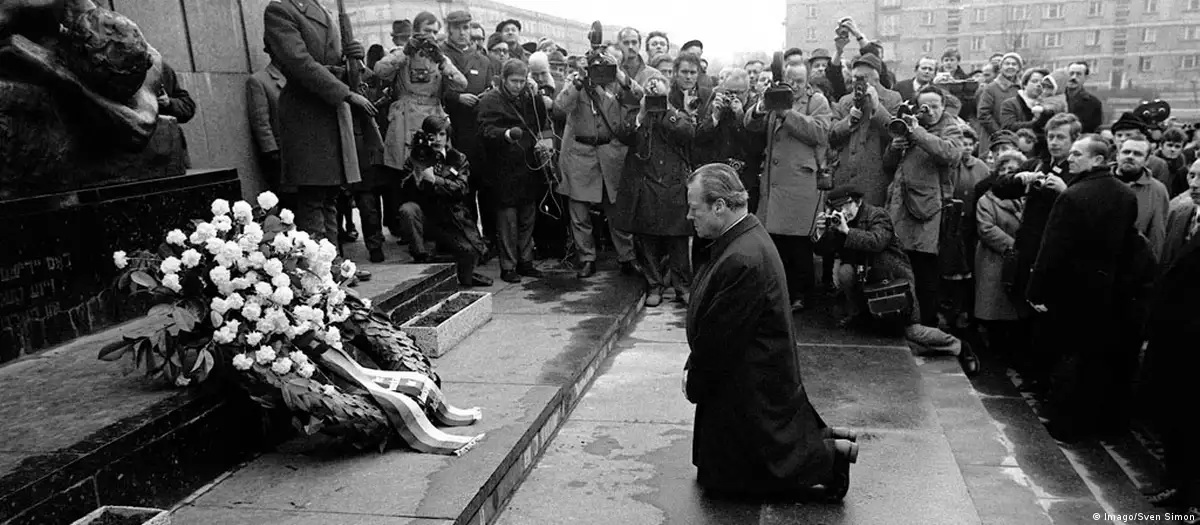             8. 16.4.1996: Велика срамота за македонску елитуКад смо са академиком Иваном Дејановим 26.4.1996 поставили камен-обележје за изградњу првог европског музеја  Холокауста, Македонски меморијални центар Холокауста, као што пише на плочи на камену, постављеном испред Музеја у Скопљу, поред светске јеврејске елите и македонског државног и политичког вођства који су удостојили овом свеченом чину, на жалост, нису били присутни иако  уредно позвани: председник Македонске академије наука и уметности, ректорка Универзитета Свети Кирил и Методи и Скопски градоначалник! Када сам сутрадан питао поглавара Македонске Православне Цркве, мог учитеља из детињства Енглеског језика, зашто није било никог из МПЦ, на моје огромно изненађење, одговор је био: Јевреји су криви за смрт нашег бога Исуса Христа!?   И две друге бројније Хришћанске цркве, католичка и протестантске цркве имају исти антисемитски став као и Православне цркве! (Три су Аврамове религије: Јудаизам, Хришћанство, Ислам). Ово бих, ипак, оставио за друго истраживање.9. Образовање о холокаустуТрагедија је што свет као да није извукао  поуке из Холокауста! Не можемо да лечимо последиците од Холокауста. Можеме, међутим, да уведемо етичко образовање од забавишта до докторских студија за носиоце, суштину, изворе, узроке и последице  највећег зла 20. века. Тако ће се систематски увести и развијати етичка култура покајања, као бране „култури  заборава“ ове епохалне опасности. То је ефективна и ефикасна превентива и за опасност од историјскот ревизионизам или обнове  (нео)фашизма и других крајње десничарских партија и организација!Summary in EnglishТhe article points to the roots of Nazism and problematizes the (ab)use of Friedrich Nietzsche's famous idea of a superman, which Hitler (mis)used in his megalomaniac vision of the supremacy of the Aryan race and the German superman!And with the consequences of the Second World War  and especially with the tragedy of the six million Jews in the Holocaust. It was proven that superman (Thus Spoke Zarathustra: „overman“) became a non-human! There is also the shameful role of one of the greatest European philosophers, Martin Heidegger, who became a servant of Nazism because of his hidden ambitions and hope to impose himself on Hitler as an official philosopher, as Hegel to Prussians!Historical revisionism and the revival of neo-fascist and other far-right parties and movements is a concern as well the attempts of rehabilitation of proven fascists not only in Bulgaria and Macedonia! And the biggest deception of World War II: Roosevelt allowed Hitler to escape to Argentina in exchange for Nazi scientists and engineers not to fall in Stalin’s hands!?Коришћена литератураAristotel. Politika. превод: Tomislav Ladan. Либер/Глобус, Загреб, 2000 (1988).Bauer, Yehuda. “The Place of Holocaust in Contemporary History”in Holocaust, Religious & Philosophical Implications. Paragon House, New York, 1989 (16-44).Brzezinski, Zbigniew. The Grand Chessboard. American Primacy аnd Its Geostrategic Imperatives. Basic books, New York, 1997.Dunstan, Simon; Williams,Gerrard. Grey Wolf, The Escape of AdolfHitler. Sterling, New York, 2011.Faye, Emmanuel. Heidegger, l’introduction du Nazism dans la philosophie. Albin Michel, 2005.Flynn, John T. The Roosevelt Myth. Devin-Adair Company, New York, 1948.Гамс, Андрија. Библија и друштво. Матица српска, Нови Сад, 1979.Gay, Peter. Weimar Culture, the Outsider as Insider. Harper Torchbook, 1970.Jacobsen, Annie.Operation Paperclip: The Secret Intelligence Program that Brought Nazi Scientiststo America. Little, Brown and Company, New York, Boston, London, 2014.Jaspers, Karl. The Question of German Guilt.Fordham University Press, 2009.Kellogg, Michael. The Russian Roots of Nazism - White Émigrés and the Making of National Socialism, 1917–1945. Cambridge University Press, 2005.Kolakowski, Leszek. Main Currents of Marxism. Oxford University Press, 2008.Martin Luther, Onthe Jews and Their Lies, AAARGH, Internet, 2009 (1543).Nietzsche, Friedrich. Thus Spoke Zarathustra. Cambridge University Press, 2006.Opfer, Bjorn.Im Schatten des Krieges. Besatzung oder Anschluss – Befreiung oder Unterdrückung? Eine komparative Untersuchung der bulgarischen Herrschaft in Vardar-Makedonien 1915-1918 und 1941-1944. LIT Verlag, Münster, 2005. Orwell, George. The New English Weekly. March 21, 1940.Пизари, Милован. На балканском фронту. Прометеј, Нови Сад, 2021.Поповски, Владо.„Антијеврејски закони у Царству Бугарске и судбина Јевреја под бугарском влашћу у Другом Светком рату “, у Зборнику документа: Базично антисемитско законодавство  Царства Бугарске. Институт за духовно и културно наследство Албанаца, Скопље, 2020.